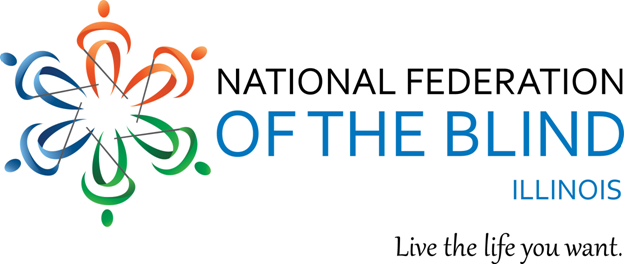 Illinois Association of Blind StudentsBackground: The Illinois Association of Blind Students (IABS), a division of the National Federation of the Blind of Illinois and a chapter of the National Association of Blind Students, presents two Excellent Student Awards. One award will be given to a blind or low vision student in sixth to eighth grade, and one to a blind or low vision student in ninth to eleventh grade. This year’s presentation will take place virtually through the Zoom platform at the annual convention of the National Federation of the Blind of Illinois on Saturday, October 31,  2020. Certificates and prizes will be mailed to the award recipients.In order to qualify the student must show academic excellence, involvement in community service, and leadership skills in the classroom.Instructions: Please complete this form and submit it by October 1, 2020. You may email to: dkent5817@att.net  or mail your completed nomination form to: Deborah Kent Stein5817 N. Nina Ave, Chicago, IL  60631If you have any questions, please write to the above addresses or call (773) 203-1394. No nominations will be accepted after October 9, 2020.Illinois Association of Blind Students2020 Excellent Student AwardNomination FormName of nominator: __________________________________________________Please Check one:___ Sixth to eighth grade___ Ninth to eleventh gradeSchool where student attends: __________________________________________Teacher, staff, or principal’s phone number: _______________________________Teacher, staff, or principal’s email address: _______________________________Name of student: ____________________________________________________Students phone number: ______________________________________________Students email address: _______________________________________________Please discuss the characteristics of the blind or low vision student that makes her or him an excellent student.  Please be thorough but concise in your narrative about the student you are nominating. Discuss the characteristics that make an excellent student and leader. Please limit your essay to 500 words.